УтвержденПротоколом № 1 общего собрания Местной общественной организации «Федерация плавания города Альметьевск и Альметьевском района» от 20 января 2022 годаУСТАВМестной общественной организации
«Федерация плавания города Альметьевск и
Альметьевского района»г. Альметьевск 2022Общие положенияМестная общественная организация «Федерация плавания города Альметьевск и Альметьевском района», именуемая в дальнейшем «Организация», является основанным на членстве общественным объединением, учрежденным в соответствии с законодательством Российской Федерации для реализации целей, предусмотренных настоящим Уставом.Организация осуществляет свою деятельность в соответствии с Конституцией Российской Федерации, Гражданским кодексом, Федеральными законами Российской Федерации «Об общественных объединениях» и «О физической культуре и спорте в Российской Федерации»; иными нормативными правовыми актами Российской Федерации, общепризнанными принципами и нормами международного права, и настоящим Уставом.Деятельность Организации основывается на принципах добровольности, равноправия ее членов, самоуправления, законности и гласности.В рамках, установленных законодательством. Организация свободна в определении своей внутренней структуры, форм и методов своей деятельности.В рамках, установленных действующим законодательством. Организация свободна в определении своей внутренней структуры, форм и методов деятельности.Организация имеет полное официальное наименование:» на русском языке - Местная общественная организация «Федерация плавания города Альметьевск и Альметьевске го района».Сокращенное наименование:• на русском языке - МОО «Федерация плавания города Альметьевск и Альметьевского района»;С момента государственной регистрации Организация является юридическим лицом, пользуется правами и исполняет обязанности, предусмотренные законодательством Российской Федерации:имеет самостоятельный баланс, рублевые и валютные счета в зарубежных и российских банковских учреждениях, имеет эмблему. Эмблема изображена на поле белого цвета, в верхней части эмблемы синим цветом изображен пловец, в центре изображены две изогнутые линии красного и зеленого цвета, в нижней части эмблемы надпись буквами синего цвета: ФЕДЕРАЦИЯ ПЛАВАНИЯ АЛЬМЕТЬЕВСК (Приложение №1), бланки, круглую печать со своим полным наименованием на русском языке;может иметь в собственности обособленное имущество и отвечать по своим обязательствам этим имуществом;-может от своего имени приобретать и осуществлять имущественные и личные неимущественные права, исполнять обязанности, быть истцом и ответчиком в суде, арбитражном и третейском судах, как на территории Российской Федерации, так и за рубежом.Организация не имеет целью извлечение прибыли в качестве своей деятельности и не распределяет полученную прибыль между членами Организации. Члены Организации не сохраняют права на переданное ими в собственность Организации имущество, в том числе членские взносы.Организация не отвечает по обязательствам своих членов, а члены Организации не отвечают по обязательствам Организации.Организация может вступать в региональные, общероссийские и международные общественные объединения, приобретать права и нести обязательства, соответствующие статусу этих объединений, поддерживать прямые международные контакты и связи, заключать соглашения с некоммерческими неправительственными объединениями, создавать филиалы и открывать представительства в соответствии с действующим законодательством.Место нахождения Организации:	Республика Татарстан. г. Альметьевск,ул. Белоглазова, зд. 62 а.Территориальная сфера деятельности Организации - город Альметьевск и АльметьевскийCjLрайон Республики Татарстан.Организационно-правовая форма - общественная организация.Цели и предмет деятельности ОрганизацииОрганизация создана в целях развития, пропаганды и популяризации плавания как вида спорта на территории г. Альметьевск и Альметьевского района Республики Татарстан, повышения роли физической культуры и спорта во всестороннем и гармоничном развитии личности.Для достижения этой цели и в соответствии с действующим законодательством Российской Федерации, организация осуществляет деятельность, направленную на развитие и популяризацию плавания как вида спорта среди населения города Альметьевск и Альметьевского района Республики Татарстан, как важного средства оздоровления, физического развития и пропаганды здорового образа жизни.Основными направлениями деятельности Организации являются:• Общая-пропаганда и популяризация плавания как вида спорта среди населения г.Альметьевск и Альметьевского района Республики Татарстан;-пропаганда здорового образа жизни, привлечение населения к регулярным занятиям спортом, в частности плавания, внесение предложений по этим вопросам в органы государственной власти и органы местного самоуправления;-борьба за нравственную чистоту в спорте;-привлечение внимания органов государственной власти и органов местного самоуправления к проблемам в спорте;участие в подготовке проектов законодательных и иных нормативных актов, касающихся развития плавания как вида спорта г. Альметьевск и Альметьевского района Республики Татарстан;участие в разработке и реализации муниципальных местных целевых, комплексных и прочих программ, касающихся развития плавания как вида спорта и физического развития населения г. Альметьевск и Альметьевского района Республики Татарстан, здоровому образу жизни, а также программ, направленных на социальную поддержку и защиту бывших спортсменов города имеющих заслуги в плавание;-взаимодействие с государственными орунами, профсоюзными и общественными организациями по вопросам реашзации планов и программ Организации;-представление и защита законных прав и общих интересов членов Организации, спортсменов, тренеров, судей, в соответствии с целями Организации во всех органах и организациях, оказание им помощи и поддержки;-обеспечение социальной защиты членов организации, спортсменов, тренеров, судей, ветеранов спорта;-направление в командировки, в том числе за рубеж, лиц, работающих в организации по трудовому договору, для участия и проведения мероприятий в соответствии с уставными целями Организации;-приглашение заслуженных представителей плавания Российской Федерации и зарубежных стран для установления дружеских связей и обмена опытом, проведения мастер-классов и т.д., оказание им финансовой помощи для осуществления поездки и проживания;сотрудничество на взаимовыгодной договорной основе с разными спортивными организациями других городов Республики Татарстан и регионов Российской Федерации, нацеленное на выполнение уставных целей и задач Организации;-разработка и внедрение собственных нормативных, регламентирующих иных доку ментов, контроль нал их исполнением;-разработка и реализация собственных программ развития и популяризации плавания как вида спорта;-участие в формировании ежегодного календаря спортивных мероприятий, контроль над исполнением;-сотрудничество с юридическими, физическими и иными лицами, разделяющими и поддерживающими уставные цели Организации и заинтересованными в деятельности Организации;подготовка спортивного резерва, работа с подрастающим поколением, привлечение детей и подростков к занятиям плаванием в общеобразовательных учреждениях и секциях;-оказание прочей финансовой помощи, нацеленной на выполнение уставных целей и задач Организации.всемерное содействие в использовании плавания в физической подготовке военнослужащих, сотрудников органов внутренних дел, и иных государственных силовых структур;всемерное содействие развитию плавания среди детей и подростков, содействие развитию Спортивной школы олимпийского резерва, подготовке спортсменов для спортивных сборных команд г. Альметьевска;организация и проведение мероприятий по повышению квалификации спортивных специалистов: семинары, симпозиумы, конференции, лекции, выставки и консультации;разработка и укрепление нормативных, регламентирующих и иных документов, контроль за их исполнением;развитие и укрепление межрегиональных и международных связей;борьба за нравственную чистоту в спорте;осуществление иных видов деятельности, не запрещенных законодательством Российской Федерации, в интересах достижения целей, определенных настоящим Уставом.Высокопрофессиональный тренероказание содействия в подборе и расстановке тренерских кадров и судей по плаванию. Координация деятельности тренеров, привлечение к работе в г.Альметьевск и Альметьевском районе Республики Татарстан высокопрофессиональных тренеров и оказание им материальной поддержки.Обучение тренеров-содействие в обучении, в том числе для занятий с лицами с ограниченными возможностями здоровья, в прохождении спортивной подготовки и обучении тренеров и спортсменов, в проведении и участии спортсменов, тренеров, судей в мероприятиях по подготовке и повышению квалификации, направленных на усовершенствование системы соревнований, методики и формы подготовки высококвалифицированных спортсменов, тренеров, судей, других специалистов по плаванию.Материальное поощрение-учреждение собственных фондов материального стимулирования и мотивации тренеров, спортсменов (в том числе, учреждение и присвоение собственных спортивных наград, премий, грантов в области спорта), средства которых могут быть направлены на ежемесячное материальное стимулирование тренеров, на вознаграждение тренеров и спортсменов, материальное поощрение членов (кандидатов в члены) Организации, принимающих активное участие в жизни Организации, материальное стимулирование тренеров и спортсменов за выполнение показателей эффективности в спортивной деятельности и за спортивные достижения.Транспорт-оказание помощи в обеспечении спортсменов и тренеров транспортом, необходимым для проведения регулярных занятий на спортивно-тренировочных базах, для участия в спортивных мероприятиях и сборах и т.д.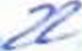 • Информационное обеспечение-учреждение средств массовой информации, организация изданий и распространения информационных, методических материалов, иной тематической печатной продукции по вопросам, относящимся к плаванию.-осуществление деятельности, приносящей доход, а также внешнеэкономической и благотворительной, не запрещенной законодательством Российской Федерации.Члены организации, их права н обязанностиЧленство в Организации является добровольным. Число членов Организации не ограничено.Членами организации могут быть:-лица, достигшие 18 лет. граждане Российской Федерации, которые заинтересованы в совместном решении уставных целей Организации, признают Устав Организации, готовые уплатить вступительный взнос, регулярно уплачивать членские взносы и принимать личное участие в деятельности Организации;-общественные объединения, являющиеся юридическими лицами, выразившие солидарность с целями Организации, признающие Устав, готовые уплатить вступительный взнос, регулярно уплачивать членские взносы и принимать личное участие в деятельности Организации;-иностранные лица и лица без гражданства, достигшие 18 лет, законно находящиеся в Российской Федерации, за исключением случаев, установленных международными договорами Российской Федерации или федеральными законами.Лица в возрасте до 18 лет являются кандидатами в члены Организации. На кандидатов в члены Организации распространяются все права и обязанности членов Организации в соответствии с настоящим Уставом, за исключением обязанности уплаты вступительного и членских взносов, избрания в руководящие и контрольно-ревизионный органы Организации.Физические лица, выразившие поддержку целям Организации, принимаются в члены Организации на основании личного заявления и уплаты вступительного взноса, юридические лица и общественные объединения - на основании заявления с приложением соответствующего решения своих компетентных руководящих органов и уплаты вступительного взноса.Прием и исключение членов Организации осуществляет Президиум.Члены Организации имеют равные права и обязанности.Члены организации имеют право:-избирать и быть избранными в руководящие и контрольно-ревизионные органы Организации;-в случаях и в порядке, которые предусмотрены законом и учредительным документом Организации, получать информацию о деятельности Организации и знакомиться с ее бухгалтерской и иной документацией участвовать в управлении делами Организации; -участвовать в мероприятиях, проводимых Организацией;-вносить предложения, замечания, касающиеся деятельности Организации, и участвовать в их обсуждении и реализации;-свободно выходить из состава членов Организации на основании заявления;-обращаться в Организацию за содействием в защите своих прав и законных интересов; -пользоваться помощью Организации при защите своих законных интересов;-пользоваться учебно-методическими. научными, информационными разработками Организации;-обжаловать решения органов Организации, влекущие гражданско-правовые последствия, в случаях и в порядке, которые предусмотрены законом;РУ-требовать, действуя от имени Организации, возмещения причиненных Организации убытков; -оспаривать, действуя от имени Организации, совершенные ею сделки по основаниям, предусмотренным действующим законодательством Российской Федерации, и требовать применения последствий их недействительности, а также применения последствий недействительности ничтожных сделок Организации.Члены Организации обязаны:не разглашать конфиденциальную информацию о деятельности Организации;принимать участие в деятельности Организации, участвовать в принятии корпоративных решений, без которых Организация не может продолжать свою деятельность в соответствии с законом, если его участие необходимо для принятия таких решений;не совершать действия, нарушающих Устав Организации, а также действий заведомо направленные на причинение вреда и материального ущерба Организации.-не совершать действия (бездействие), которые существенно затрудняю! или делают невозможным достижение целей, ради которых создана Организация;-соблюдать настоящий Устав, утвержденные Организацией положения, правила, регламенты, инструкции и иные нормативные акты, регламентирующие ее деятельность;-выполнять решения руководящих органов Организации;-своевременно уплачивать вступительные и членские взносы в размере и в сроки, установленные Общим собранием членов Организации;-укреплять авторитет Организации и всемерно содействовать достижению уставных целей Организации.-участвовать в образовании имущества Организации в необходимом размере в порядке, способом и в сроки, которые предусмотрены действующим законодательством Российской Федерации или учредительным документом Организации;Выход из состава членов Организации свободный. Выход из членов Организации возможен в любое время по заявлению члена Организации, поданному в Президиум. К заявлению члена Организации - общественного объединения, являющегося юридическим лицом, прилагается, кроме того, соответствующее решение руководящего органа этого юридического лица. Член Организации считается выбывшим из нее с момента подачи заявления.Члены Организации могут быть исключены из организации за нарушение положений Устава Организации.Решение об исключении из членов Организации принимает Президиум. Решение об исключении может быть обжаловано на Общем собрании Организации.Члены Организации могут быть исключены за неуплату членских взносов, за деятельность, противоречащую уставным целям Организации, за действия, дискредитирующие Организацию, наносящие ей имущественный ущерб.Руководящие и контрольно - ревизионный органы ОрганизацииОбщее собрание Организации.Высшим руководящим органом управления Организации является Общее собрание членов.Общее собрание членов созывается не реже одного раза в год. О созыве Общего собрания члены Организации персонально извещаются Президиумом с указанием места, даты, времени проведения и повестки дня Общего собрания не позднее 15 (пятнадцати) дней до даты его проведения.Внеочередное Общее собрание созывается:-по решению Президиума Организации,-по решению Президента Организации, по письменной просьбе не менее одной трети членов Организации.-по решению Ревизионной комиссии (Ревизора) Организации.V СА-Внеочередное Общее собрание созывается в том же порядке, как и обычное и должно быть проведено в пределах одного месяца со дня официального поступления просьбы о его проведении в Президиум Организации.К исключительной компетенции Общего собрания относится:-определение приоритетных направлений деятельности Организации, принципов образования и использования ее имущества;-утверждение и изменение Устава организации;-принятие решений о реорганизации и ликвидации Организации, о назначении ликвидационной комиссии (ликвидатора) и об утверждении ликвидационного баланса;-утверждение годовой сметы доходов и расходов Организации, изменения и дополнения к ней, годовой отчет;-утверждение аудиторской организации или индивидуального аудитора;-принятие решений о создании Организацией других юридических лиц, об участии Организации в других юридических лицах, о создании филиалов и об открытии представительств:-образование и определение количественного состава Президиума, Ревизионной комиссии (Ревизора), а также досрочное прекращение их полномочий;-выборы Президента Организации, и досрочное прекращение его полномочий:-утверждение отчетов Ревизионной комиссии (Ревизора), досрочное прекращение их полномочий;-определение порядка приема в состав членов Организации и исключения из числа ее членов; -принятие решений о размере и порядке уплаты ее членами членских и имущественных взносов; -принятие решений о создании филиалов и открытии представительств Организации в соответствии с действующим законодательством;4.1.5.Общее собрание правомочно (имеет кворум), если в его работе принимают участие более половины членов Организации. Решения принимаются открытым или тайным (по решению Общего собрания) голосованием простым большинством голосов, за исключением случаев, прямо оговоренных настоящим Уставом.4.1.6. Решения Общего собрания по вопросам, относящимся к его исключительной компетенции, принимаются членами Организации квалифицированным большинством в 2/3 голосов членов, присутствующих на Общем собрании. Решения о внесении изменений в Устав Организации - квалифицированным большинством в 2/3 голосов членов, присутствующих на Общем собрании, а по вопросам общей компетенции -большинством голосов членов, присутствующих на общем собрании, а по вопросам общей компетенции -большинством голосов членов, присутствующих на общем собрании.Президиум.В период между Общими собраниями постоянно действующим руководящим коллегиальным органом Организации является Президиум, избираемый Общим собранием на пять лет.С момента государственной регистрации Организации Президиум осуществляет права юридического лица от имени Организации и исполняет его обязанности в соответствии с настоящим Уставом.Президиум осуществляет текущее руководство деятельностью Организации в период между Общими собраниями, в соответствии с настоящим Уставом, и подотчетен Общему собранию.Количественный состав Президиума определяется решением Общего собрания Организации.Членами Президиума могут быть члены Организации.Президиум;-рассматривает основные направления, долгосрочные программы и проекты Организации; -организует выполнение решений Общего собрания;У/ 6А-распоряжается имуществом и средствами Организации;-готовит вопросы для их обсуждения на Общем собрании;-принимает решения о созыве Общего собрания;-осуществляет прием и исключение членов Организации;-решает любые другие вопросы, не относящиеся к исключительной компетенции Общего собрания.Решения Президиума Организации принимаются открытым голосованием единогласно.Заседания Президиума Организации проводятся по мере необходимости, но не реже одного раза в квартал и считаются правомочными при участии в них более половины от общего числа членов Президиума.Председательствует на заседаниях Президиума - Президент Организации.Президент.Президент - единоличный исполнительный орган.Президент избирается Общим собранием сроком на пять лет.Президент:-Осуществляет текущее руководство деятельностью Организации:-возглавляет Президиум Организации;-созывает заседания Президиума Организации:-организует подготовку и проведение заседаний Президиума и определяет перечень вопросов, выносимых на обсуждение Президиума;обеспечивает реализацию целей, задач и программ деятельности Организации;-ведет списки членов Организации, осуществляет хранение документов, содержащих информацию о членах Организации;-информирует членов Организации о размерах, периодичности и порядке уплаты членских взносов;-руководит работой Организации, вырабатывает стратегию развития Организации;-обеспечивает подготовку документов и других материалов по вопросам планирования и проведения текущей работы Организации;-в период между заседаниями Президиума осуществляет руководство деятельностью Организации, в том числе принимает оперативные решения по вопросам повседневной деятельности Организации, обеспечивает выполнение решений Общего собрания и Президиума; -осуществляет руководство исполнительным аппаратом Организации;-утверждает структуру, штатное расписание и фонд заработной платы исполнительного аппарата Организации;-открывает счета, принимает обязательства на основании решений Президиума;-издает приказы, распоряжения, инструкции, прочие локальные документы, связанные с деятельностью Организации;-нанимает и увольняет штатных работников Организации, применяет к ним меры поощрения, установленные внутренними локальными документами и взыскания в соответствии с законодательством Российской Федерации о труде;-утверждает документы, регламентирующие деятельность должностных лиц и органов Организации;-без доверенности представляет Организацию во взаимоотношениях с государственными, общественными и иными организациями;-решает иные вопросы, не отнесенные к исключительной компетенции иных должностных лиц и органов Организации;заключает гражданско-правовые сделки, выдает от имени Организации доверенности; -награждает членов и кандидатов в члены Организации, спортсменов, выносит представление на присвоение званий;устанавливает связи Организации с другими организациями.В отсутствие Президента исполнение его функций возлагается на одного из членов Президиума по решению Президента или Президиума.Ревизионная комиссия (Ревизор).Ревизионная комиссия (Ревизор) избирается Общим собранием из числа членов Организации сроком на пять лет и является контрольно-ревизионным органом Организации.Членами ревизионной комиссии (Ревизором) не могут быть члены иных органов Организации.Ревизионная комиссия (Ревизор) контролирует финансовую деятельность Организации, состояние и учет материальных ценностей путем ежегодных плановых ревизий и через представление отчета на утверждение на Общее собрание и на ознакомление Президенту.Ревизионная комиссия (Ревизор) отчитывается в своей деятельности Общему собранию.Ревизия деятельности Организации проводится не реже одного раза в год.Права и обязанности ОрганизацииДля достижения уставных целей, в соответствии с действующим законодательством Российской Федерации, Организация имеет право:-свободно распространять информацию о своей деятельности:-представлять права и законные интересы Организации, членов Организации в органах государственной власти, органах местного самоуправления и общественных объединениях;участвовать в выработке решений органов государственной власти и органов местного самоуправления по вопросам физической культуры и спорта, в порядке и объеме, предусмотренном действующим законодательством Российской Федерации;выступать с инициативами по различным вопросам общественной жизни, вносить предложения в органы государственной власти;осуществлять в полном объеме полномочия, предусмотренные законами об общественных объединениях:оказывать содействие в подготовке спортсменов для муниципальных, региональных, всероссийских и международных соревнований и других спортивных мероприятий по плаванию и их участия в этих мероприятиях:самостоятельно определять свою внутреннюю структуру, формы и методы деятельности, бюджет и штат;устанавливать и взимать вступительные членские и иные взносы;содействовать в повышении квалификации тренеров, спортсменов, судей.-осуществлять в соответствии с Гражданским Кодексом Российской Федерации и иными законодательными актами Российской Федерации предпринимательскую и внешнеэкономическую деятельность для достижения соответствующих уставных целей;-созывать и проводить конференции, собрания, совещания и другие мероприятия по вопросам, входящим в компетенцию Организации;-открывать отделения и представительства, создавать филиалы в соответствии с законодательством Российской Федерации.-организовывать и проводить официальные соревнования и другие мероприятия по плаванию: -участвовать в деятельности прочих организаций, разделяющих и поддерживающих цели и задачи Организации;-Организация вправе производить выплаты членам федерации в виде благотворительной помощи в денежной и натуральной форме;-оказывать финансовую помощь, нацеленную на выполнение уставных целей и задач Организации-учреждать средства массовой информации и осуществлять издательскую деятельность; -проводить собрания, митинги, демонстрации, шествия и пикетирование;-обладать всеми правами на использование символики Организации, спортивных сборных команд по плаванию, за исключением государственной символики Российской Федерации;-осуществлять аттестацию тренеров и спортивных судей по плаванию и контроль над их деятельностью;-принимать участие в формировании календарного плана;-вступать в международные спортивные организации, приобретать права и нести обязанности, соответствующие статусу членов международных спортивных организаций, если такие права и обязанности не противоречат законодательству Российской Федерации;получать финансовую и иную поддержку, предоставленную для развития плавания как спорта из различных источников, не запрещенных действующим законодательством Российской Федерации;поощрять членов (кандидатов в члены) Организации за активное участие в жизни Организации.-ходатайствовать о присвоении почетных званий и наград перед вышестоящими организациями и государственными органами;-материально стимулировать тренеров за спортивную деятельность, поощрять денежными вознаграждения тренеров и спортсменов за спортивные достижения;-создавать, приобретать, отчуждать, предоставлять или получать в пользование или аренду здания, сооружения, оборудование, транспортные средства, инвентарь, и другое движимое и/или недвижимое имущество, необходимое для материального обеспечения деятельности Организации, а также списывать собственное имущество с баланса, если оно изношено или морально устарело;-организовывать и содействовать в организации и проведении спортивных и тренировочных мероприятий;-осуществлять информационную деятельность в рамках реализации уставных целей Организации;-определять соответствие спортивных сооружений для проведения соревнований по плаванию различного уровня;участвовать в организации работ по производству, приобретению, распределению, продаже и прокату спортивных товаров, необходимых для развития плавания, проведения соревнований и подготовки сборных команд;-оказывать в установленном порядке физкультурно-оздоровительные услуги;-содержать штатных работников аппарата, работающих по найму, на которых распространяется законодательство о труде и социальном страховании;оказывать финансовую, организационную, консультационную, методическую и иную помощь региональным спортивным организациям по плаванию, структурным подразделениям Организации, физическим и юридическим лицам;участвовать в изготовлении и реализации официальной, памятной, наградной и иной атрибутики с символикой Организации;-осуществлять в полном объеме полномочия, предусмотренные законами об общественных объединениях.Организация обязана:соблюдать законодательство Российской Федерации, общепризнанные принципы и нормы международного права, касающиеся сферы ее деятельности, а также нормы, предусмотренные ее учредительными документами;ежегодно информировать орган, принимающий решение о государственной регистрации Организации, о продолжении своей деятельности с указанием действительного места нахождения постоянно действующего руководящего органа, его названия и данных о руководителях Организации в объеме сведений, включаемых в Единый государственный реестр юридических лиц;предоставлять по запросу органа, принимающего решение о государственной регистрации общественных объединений, решения руководящих органов и должностных лиц Организации, а-Я с£ ггтакже годовые и квартальные отчеты о своей деятельности в объеме сведений, представляемых в налоговые органы;-допускать представителей органа, принимающего решение о государственной регистрации общественных объединений, на проводимые Организацией мероприятия;-оказывать содействие представителям органа, принимающего решение о государственной регистрации общественных объединений, в ознакомлении с деятельностью Организации в связи с достижением уставных целей и соблюдением законодательства Российской Федерации;Организация также обязана информировать орган, принявший решение о его государственной регистрации, об изменении сведений, вносимых в Единый государственный реестр, за исключением сведений о полученных лицензиях, в течение трех дней с момента таких изменений.Организация обеспечивает учет и сохранность документов по личному составу своего штатного аппарата.Во взаимодействии с субъектами физической культуры и спорта, связанными с плаванием (Управление физической культуры, спорта и туризма, спортивные школы, общеобразовательные учреждения, клубы, секции, прочие некоммерческие организации физической культуры и спорта, спортсмены, тренеры), обеспечивать развитие плавания в г. Альметьевск и Альметьевском районе.Обеспечивать подготовку и участие сборных команд по плаванию в международных официальных спортивных мероприятиях.Организация имеет право содействовать в реализации Единого календарного плана муниципальных, межрегиональных, всероссийских и международных физкультурных и спортивных мероприятий.Противодействовать использованию допинговых средств и (или) мезодов, а также проявления любых форм дискриминации и насилия в спорзе.Имущество Организации, источники его формирования и управлениеимуществом ОрганизацииОрганизация в соответствии с действующим законодательством может иметь в собственности земельные участки, здания, сооружения, строения, жилищный фонд, оборудование, имущество культурно-просветительского, оздоровительного и иного назначения, транспортные средства, акции, другие ценные бумаги и иное имущество, необходимое для обеспечения деятельности Организации, предусмотренной настоящим Уставом. В собственности Организации могут также находиться учреждения, издательства, средства массовой информации.Средства Организации расходуются только на достижение целей, определенных настоящим Уставом, и не могут распределяться между ее членами.Организации в установленном законом порядке ведет бухгалтерскую и статистическую отчетность.Источниками формирования имущества и средств Организации являются:-добровольные взносы, пожертвования;-вступительные и членские взносы;-поступления от проводимых организацией мероприятий (организационные взносы и т.д.); -доходов от гражданско-правовых сделок, и деятельности, не противоречащей Уставу и законодательству Российской Федерации:-других источников, не запрещенных действующим законодательством.Организация может осуществлять приносящую доход деятельность лишь постольку,поскольку это служит достижению уставных целей, ради которых она создана и соответствующую этим целям. Доходы от деятельности Организации	не могутперераспределяться между членами Организации и должны использоваться только для достижения уставных целей.Допускается использование Организацией средств, полученных от источников дохода, указанных в п. 6.4, на благотворительные цели.Организация отвечает по своим обязательствам всем принадлежащим ей имуществом, на которое, согласно действующему законодательству, может быть обращено взыскание.Субъектом права собственности Организации является Организация как юридическое лицо. Каждый отдельный член Организации не имеет права собственности на долю имущества, принадлежащего Организации.Внесение изменений и дополнений в Устав ОрганизацииПредложения о внесении изменений и дополнений в Устав Организации могут вноситься любыми членами Организации и рассматриваются на Общем собрании.Окончательное решение по данному вопросу утверждается на Общем собрании членов Организации квалифицированным большинством 2/3 голосов присутствующих на общем собрании.Утвержденные изменения и дополнения в Устав подлежат государственной регистрации в порядке и сроки, предусмотренные действующим законодательством, и приобретают юридическую силу с момента такой регистрации.Порядок реорганизации и ликвидации ОрганизацииОрганизация может быть реорганизована путем слияния, присоединения, разделения, выделения, преобразования по решенью, принятому квалифицированным большинством в 2/3 голосов членов Организации, присутствующих на Общем собрании.При реорганизации все имущественные и неимущественные права Организации переходят к вновь возникшему юридическому лицу (правопреемнику) в порядке, предусмотренном действующим законодательством Российской Федерации.Ликвидация Организации производится по решению, принятому квалифицированным большинством в 2/3 голосов членов Организации, присутствующих на Общем собрании, в соответствии с настоящим Уставом иди по решению суда в случаях и порядке, предусмотренных действующим законодательством Российской Федерации.После ликвидации Организации имущество и оставшиеся средства Организации после расчетов с бюджетом и кредиторами направляются на уставные цели Организации, а в спорных случаях. - по решению суда.При ликвидации Организации документы по личному составу, в порядке, предусмотренном действующим законодательством Российской Федерации, передаются на государственное архивное хранение.Сведения и документы, необходимые для государственной регистрации Организации в связи с ее ликвидацией направляются в государственный орган, принявший решение о регистрации при ее создании.Ликвидация Организации считается завершенной, а Организация - прекратившей существование после внесения об этом записи в единый государственный реестр юридических лиц.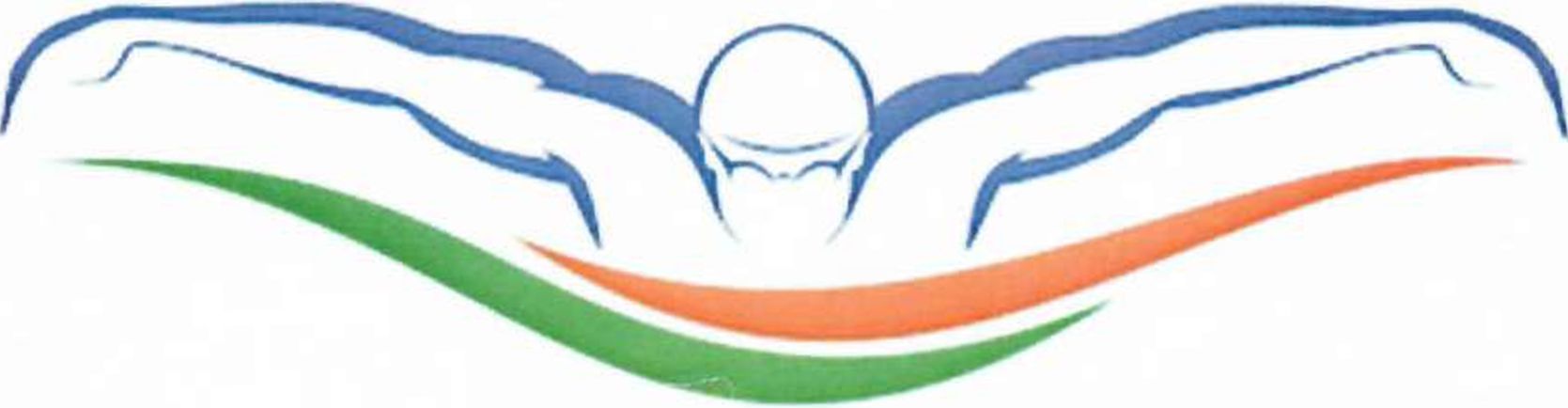 Запись о государственной регистрации внесена вЕдиный государственный реестр юридических лиц12 января 2017 года, ОГРН 1171690001108 (учетный номер 1612012295)запись о государственной регистрации изменений в уставвнесена 09 марта 2022 года за № 2221600284365Пронумеровано, прошнуровано и скреплено на 14 листахНачальник Управления Министерства юстиции Российской Федерации по Республике Татарстан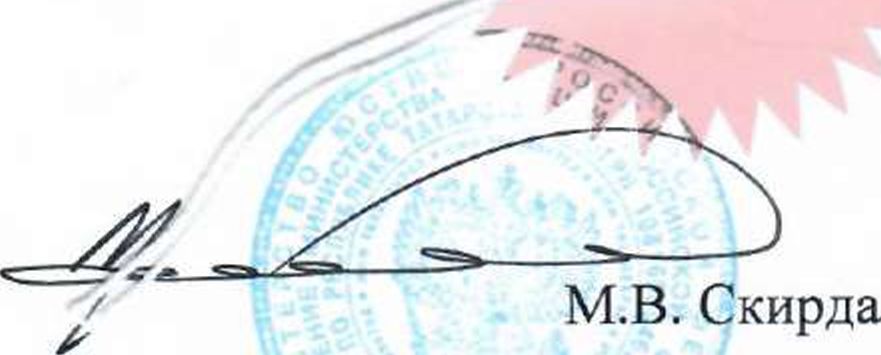 « 10 » марта 2022 г.